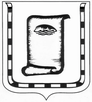 Руководствуясь Федеральным законом от 06.10.2003 № 131-ФЗ
«Об общих принципах организации местного самоуправления в Российской Федерации», постановляю:1. Организовать перевозку пассажиров в садоводческий период
с 01.05.2024 по 17.10.2024:- автобусным муниципальным маршрутом № 15 «Токарево – Городская больница» до садоводства «Домостроитель» и садоводства «Трансмаш»;- автобусным муниципальным маршрутом № 19 «п. Новогорский – Полиция» до садоводства, расположенного на территории Новогорского микрорайона города Новоалтайска;- автобусным муниципальным маршрутом № 25 «ЖБИ-Белоярск-Геологи» (среда, пятница, суббота, воскресенье) до садоводства «Кармацкое»;- автобусным муниципальным маршрутом № 111 «Вокзал –                        с. Мыльниково» (среда, пятница, суббота, воскресенье), до садоводства «Химволокно» с. Мыльниково.2. Опубликовать настоящее постановление в официальном печатном издании – газете «Наш Новоалтайск» и разместить на официальном сайте города Новоалтайска в сети Интернет. 3. Контроль за исполнением настоящего постановления оставляю за собой.Первый заместительглавы Администрации города                                                       С.И. ЛисовскийАДМИНИСТРАЦИЯ ГОРОДА НОВОАЛТАЙСКААЛТАЙСКОГО КРАЯПОСТАНОВЛЕНИЕ17.04.2024                                                                                       № 104-рг. Новоалтайск